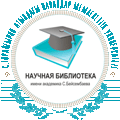 С. Торайғыров атындағыПавлодар мемлекеттік университетіАкадемик С. Бейсембаев атындағы ғылыми кітапханаҒылыми-библиографиялық бөлімПавлодарский государственный университетим. С. ТорайгыроваНаучная библиотека им. академика С. БейсембаеваНаучно-библиографический отделБейсембаевСерікбайБейсембайұлыБиобиблиографиялық көрсеткіш2-ші басылымПавлодарС. Торайғыров атындағы ПМУ«КЕРЕКУ» баспасы2014УДК 011/016ББК 91.9:72 (5Каз)Б 38Б 38 Бейсембаев Серікбай Бейсембайұлы : биобиблиогр. көрсеткіш                          / С. Торайғыров атындағы ПМУ ҒК ; құраст. : Н. К. Курбатова, Г. Қ. Қайсина; ред. С. А. Исамәдиева. – Павлодар : Кереку, 2014. – 42 б.ББК 91.9:72 (5Каз)Редактор: С. А. Исамәдиева – тарих ғылымдарының кандидаты, С. Торайғыров  атындағы ПМУ-дің академик С. Бейсембаев атындағы ҒК-ның директоры. Құрастырушылар:Н. К. Курбатова – С. Торайғыров  атындағы ПМУ-дің академик С. Бейсембаев атындағы ҒК-ның ғылыми-библиографиялық бөлімінің меңгерушісі; Г. Қ. Қайсина – С. Торайғыров  атындағы ПМУ-дің академик С. Бейсембаев атындағы ҒК-ның ғылыми-библиографиялық бөлімінің жоғары дәрежелі библиографы. © Бейсембаев Серікбай Бейсембайұлы, 2014                      © С. Торайғыров атындағы Павлодар мемлекеттік университеті, 2014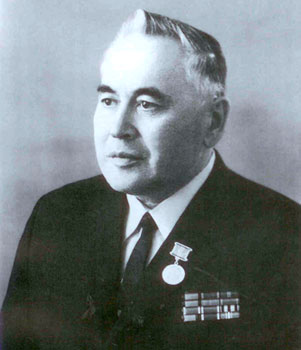 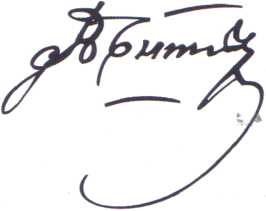 ОРМАНДАР ЕСІНЕҰсынылып отырған биобиблиографиялық көрсеткіш ҚР ҰҒА-ның академигі, тарих ғылымдарының докторы, профессор Серікбай Бейсембаевқа арналған.Көрсеткішке ғалымның өмірі мен еңбегін сипаттайтын мәліметтер (қазақ және орыс тілдерінде), оның еңбектері және ол туралы әдебиеттер енгізілген.С. Б. Бейсембаевтың еңбектері хронологиялық тәртіппен жинақталып, ол туралы басылымдар авторлар мен бас тақырыптарының алфавиттік ретімен орналасқан. Көрсеткіш ғалымның архив материалдары негізінде және академик С. Бейсембаев атындағы ғылыми кітапхана қорынан алынып құрастырылған.Көрсеткіш ғылыми қызметкерлерге, оқытушылар мен студенттерге, кітапхана қызметкерлеріне және көпшілік қауымға арналған. К ЧИТАТЕЛЯМПредлагаемый биобиблиографический указатель, посвящён  академику НАН РК, доктору исторических наук, профессору С. Б. Бейсембаеву.Указатель включает краткую биографическую справку академика на казахском и русском языках, хронику его жизни и деятельности, перечень его трудов и  литературы о нем. Труды С. Б. Бейсембаева сгруппированы  в хронологическом порядке, публикации о нем – в алфавите авторов и заглавий.Пособие составлено на основе материалов из архива ученого и фонда научной библиотеки им. академика С. Бейсембаева.Указатель адресован широкому кругу читателей: преподавателям, студентам, работникам библиотек.АКАДЕМИК С. Б. БЕЙСЕМБАЕВТЫҢ ӨМІРІ МЕН ҚЫЗМЕТІНІҢ НЕГІЗГІ КЕЗЕҢДЕРІСерікбай Бейсембайұлы Бейсембаев 1912 жылы 27 желтоқсанда Қазақ КСР-інің Павлодар облысының Баянауыл ауданындағы № 11 ауылда (Баянауыл селосында) туды.1929-1931 жж. Семей өнеркәсіп-экономика техникумының студенті.1931-1935 жж. Воронеж сауда институтының студенті.1936	жж. Харьков кеңестік сауда институтының студенті.1936 ж. Қазақ тұтынушылар одағы курстық базасының оқуісінің меңгерушісі.1937	жж. Қызыл Армия қатарында әскери қызметте болды.1938	жж. Қазақстан ЛКСМ Орталық Комитетінің нұсқаушысы.1940	жж. Алматы қаласындағы комсомол насихатшылары мектебінің директоры, Қазақстан Компартиясының Орталық Комитетінің жанындағы Республикалық насихатшылар мектебінің комсомол бөлімінің меңгерушісі, кейін директордың оқу бөлімі жөніндегі орынбасары.ж. КПСС мүшелігіне өтті.ж. Батыс ерекше әскери округінің Минск қаласындағы әскери-саяси училищесінің ВКП(б) тарихы пәнінің аға оқытушысы.1941	жж. Батыс және Архангельск әскери округтерінің Борисово және Архангельск қалаларындағы әскери-инженерлік училищесінің аға оқытушысы.1946	жж. Совет Армиясы қатарында қызмет етті.ж. «Сталинградты қорғағаны үшін» медалімен наградталды.ж. «Қызыл жұлдыз» орденімен және «Ерлігі үшін» медалімен наградталды.ж. II дәрежелі Отан соғысы орденімен наградталды.ж. «1941-1945 жж. Ұлы Отан соғысында Германияы жеңгені үшін» медалімен наградталды.1946-1948 жж. Алматы қаласындағы Республикалық жоғары: партия мектебі директорының оқу жұмысы жөніндегі орынбасары.1948 ж. Екінші сайланған Халық депутаттары Алматы қалалық Советінің депутаты.1948-1951 жж. КПСС Орталық Комитеті жанындағы қоғамдық ғылымдар академиясының аспиранты.1951 ж. «Большевиктер партиясының шетел соғыс интервенциясы мен азамат соғысы жылдарындағы ұлт мәселесі жөніндегі саясаты (1918-1920 жж. Қазақстан мысалында)» деген тақырыпта тарих ғылымдарының кандидаты ғылыми дәрежесін алу үшін диссертация қорғады.1952 жж. Республикалық жоғары партия мектебінің КПСС тарихы пәнінің аға оқытушысы.1955 жж. С. М. Киров атындағы Қазақ мемлекеттік университетінің КПСС тарихы кафедрасының меңгерушісі, университеттің оқу жұмысы жөніндегі проректоры.Қазақстан Коммунистік партиясы Орталық Комитетінің жанындағы Партия тарихы институтының ғылыми кеңесінің мүшесі, Институттың аудармашылар тобының мүшесі, Қазақстан Коммунистік партиясы Орталық Комитетінің штаттан тыс лекторы.1957	жж. Қазақстан Коммунистік партиясы Орталық Комитетінің ғылым және мәдениет бөлімінің меңгерушісі.1960	жж. Қазақстан Коммунистік партиясы Орталық Комитетінің мүшелігіне кандидат.1957 ж. «Еңбекте үздік шыққаны үшін» медалімен және Бүкілодақтық ауыл шаруашылық көрмесінің «Кіші алтын» медалімен наградталды.1960	жж. Қазақтан Коммунистік партиясы Орталық Комитетінің жанындағы партия тарихы институтының директоры.ж. Бесінші сайланған Қазақ ССР Жоғарғы Советінің депутатыж. «Еңбектегі ерлігі үшін» медалімен наградталды.1960-1963 жж. Қазақстан Коммунистік партиясы Орталық Комитетінің ғылым және мәдениет бөлімінің меңгерушісі.1960-1981 жж. Қазақстан Коммунистік партиясы Орталық Комитетінің мүшесі.1961 ж. Еңбек Қызыл Ту орденімен және Қазақ ССР Жоғарғы Советінің Құрмет грамотасымен наградталды.1964	жж. Қазақ ССР Жоғары Білім министрінің орынбасары.1963 ж. Қазақ ССР Жоғарғы Советінің Құрмет грамотасымен наградталды.1979	жж. Қазақстан Компартиясы Орталық Комитетінің жанындағы Партия тарихы институтының директоры.1965 ж. «1941-1945 жж. Ұлы Отан соғысындағы жеңістің жиырма жылдығы» медалімен наградталды.ж. «Еңбекте үздік шыққаны үшін» медалімен наградталды.ж. «СССР Қарулы Күштерінің 50 жылдығы» медалімен наградталды.ж. «Совет Армиясына 50 жыл» медалімен наградталды.«Ленин және Қазақстан (1897-1924)» деген тақырып бойынша тарих ғылымдарының докторы ғылыми дәрежесін алу үшін диссертация қорғады.ж. «Қажырлы еңбегі үшін», «Владимир Ильич Лениннің туғанына 100 жыл толуы құрметіне» медалімен наградталды.«Ленин және Қазақстан (1897-1924)» атты монографиясы үшін Ш. Ш. Уәлиханов атындағы бірінші дәрежелі сыйлық берілді.Қазақ ССР Ғылым Академиясының корреспондент-мүшесіне сайланды.ж. «Құрмет Белгісі» орденімен наградталды.ж. «Қазақ КСР-інің еңбек сіңірген ғылым қайраткері» құрметті атағы берілді.Қазақ ССР Жоғарғы Кеңесінің Құрмет грамотасымен наградталды.ж. Қазақ ССР Жоғарғы Кеңесінің Құрмет грамотасымен және Қазақстан ЛКСМ Орталық Комитетінің Құрмет грамотасымен наградталды.ж. Қазақ ССР Жоғарғы Кеңесінің Құрмет грамотасымен наградталды.Қазақ ССР Ғылым Академиясының толық мүшесі (академигі) болып сайланды.КПСС Орталық Комитеті жанындағы Марксизм-ленинзм институтының 50 жылдығына байланысты Құрмет грамотасымен наградталды.1976 ж. Қазақ ССР Ғылым академиясының Юбилейлік грамотасымен наградталды.1985 ж. 1-дәрежелі Отан соғысы орденімен наградталды.1980-1989 жж. Қазақстан Компартиясы Орталық Комитетінің жанындағы Партия тарихы институтының ғылыми консультанты1989 жылдың 20 желтоқсанында С. Б. Бейсембаев қайтыс болды.ОСНОВНЫЕ ДАТЫ ЖИЗНИ И ДЕЯТЕЛЬНОСТИ АКАДЕМИКА С. Б. БЕЙСЕМБАЕВАСеркбай Бейсембаевич Бейсембаев родился 27 декабря 1912 года в ауле № 11 (с. Баянаул) Баянаульского района Павлодарской области Казахской ССР.1929-1931 гг. – студент Семипалатинского промышленно-экономического техникума.1931-1935 гг. – студент Воронежского торгово-товароведного института.1936	гг. – студент Харьковского института советской торговли.1936 г. – завуч курсовой базы Казпотребсоюза.1937	гг. – находился на действительной службе в рядах Красной Армии.1938	гг. – инструктор ЦК ЛКСМ Казахстана.1940гг. – директор комсомольской школы пропагандистов г. Алма-Аты, заведующий комсомольским отделением, затем заместитель директора по учебной части Республиканской школы пропагандистов при ЦК КП (б) Казахстана.г. – вступил в члены КПСС.г. – старший преподаватель истории ВКП (б) Военно-политического училища Западного особого военного округа               (г. Минск).1941	гг. – старший преподаватель Военно-инженерного училища Западного и Архангельского военных округов (гг. Борисов и Архангельск).1946	гг. – служба в рядах Советской Армии.г. – награждён медалью «За оборону Сталинграда».г. – награждён орденом Красной Звезды и медалью «За отвагу».г. – награждён орденом Отечественной войны 2-й степени.г. – награждён медалью «За победу над Германией в Великой Отечественной войне 1941-1945 гг.».1946-1948 гг. – заместитель директора по учебной работе Республиканской высшей партийной школы.1948 г. – депутат Алма-Атинского городского Совета народных депутатов второго созыва.1948-1951 гг. – аспирант Академии общественных наук при ЦК КПСС.1951 г. – защитил диссертацию на соискание ученой степени кандидата исторических наук на тему: «Политика большевистской партии по национальному вопросу в период иностранной военной интервенции и годы гражданской войны 1918-1920 гг. (на примере Казахстана)».1952	гг. – старший преподаватель истории КПСС Республиканской высшей партийной школы.1955	гг. – заведующий кафедрой истории КПСС, проректор по учебной работе Казахского государственного университета им. С. М. Кирова; член Ученого совета, член переводческой группы Института истории партии при ЦК КП Казахстана, внештатный лектор ЦК КП Казахстана.1957	гг. – заведующий отделом науки и культуры ЦК КП Казахстана.1960	гг. – кандидат в члены ЦК КП Казахстана.1957 г. – награждён медалью «За трудовое отличие» и Малой золотой медалью ВСХВ.1960	гг. – директор Института истории партии при ЦК КП Казахстана.г. – депутат Верховного Совета Казахской ССР пятого созыва.г. – награждён медалью «За трудовую доблесть».1960-1963 гг. – заведующий отделом науки и культуры ЦККП Казахстана.1960-1981 гг. – член ЦК КП Казахстана.г. – награждён орденом Трудового Красного Знамени и Почётной грамотой Верховного Совета Казахской ССР.1964 гг. – заместитель министра высшего образования Казахской ССР.1963 г. – награждён Почётной грамотой Верховного Совета Казахской ССР.1979 гг. – директор Института истории партии при ЦК КП Казахстана.1965 г. – награждён медалью «Двадцать лет победы в Великой Отечественной войне 1941-1945 гг.».г. – награждён медалью «За трудовое отличие».г. – награждён медалью «50 лет Вооруженных Сил СССР».г. – награждён медалью «50 лет Советской Армии»; защитил диссертацию на соискание ученой степени доктора исторических наук по книге «Ленин и Казахстан (1897-1924)».г. – награждён медалью «За доблестный труд» в ознаменование 100-летия со дня рождения Владимира Ильича Ленина; присуждена первая премия имени Ч. Ч. Валиханова за монографию «Ленин и Казахстан (1897-1924)»; избран членом-корреспондентом Академии наук Казахской ССР.г. – награждён орденом «Знак Почета».г. – присвоено почётное звание заслуженного деятеля науки Казахской ССР; награждён Почётной грамотой Верховного Совета Казахской ССР.г. – награждён Почётной грамотой Верховного Совета Казахской ССР и Почётной Грамотой ЦК ЛКСМ Казахстана.г. – награждён Почётной грамотой Верховного Совета Казахской ССР; избран действительным членом (академиком) Академии наук Казахской ССР; награждён Почётной грамотой в связи с 50-летием Института марксизма-ленинизма при ЦК КПСС.г. – награждён Юбилейной грамотой Академии наук Казахской ССР.1985 г. – награждён Орденом «Отечественной войны I степени».1980-1989 гг. – научный консультант Института истории партии при ЦК КП Казахстана.1989 года 20 декабря С. Б. Бейсембаев скончался.АКАДЕМИК СЕРІКБАЙ БЕЙСЕМБАЕВТЫҢ ҒЫЛЫМИ, ПЕДАГОГИКАЛЫҚ ЖӘНЕ ҚОҒАМДЫҚ ЖҰМЫСЫ ТУРАЛЫ ҚЫСҚАША ОЧЕРКІСерікбай Бейсембайұлы Бейсембаев 1912 жылы 27 желтоқсанда Павлодар облысындағы Баянауыл ауданының № 11 ауылында, ағаш шеберінің отбасында туды. 1931 жылы Семейдегі өнеркәсіп экономика техникумын бітіргеннен кейін комсомолдық жолдамасымен ол әуелі Воронеждегі Совет сауда институтына, онан кейін Харьковтағы Совет сауда институтына оқуға барады. Институтты бітірген соң жарты жылдан кейін Серікбай Бейсембайұлы армия қатарына шақырылып, әскер өмірінің қатаң тіршілігі басталады. 1937 жылы армия қатарынан оралған соң ол комсомол жұмысына қызу кіріседі. Әуелі Қазақстан ЛКСМ Орталық Комитетінің Насихат бөлімінің нұсқаушысы болып істеп, одан кейін Қазақстан Компартиясы Орталық Комитетінің жанындағы Насихатшылар Республикалық мектебінің комсомол бөлімінің меңгерушісі, кешікпей директордың орынбасары болып істейді. 1939 жылы сәуір айында Серікбай Бейсембайұлы Бейсембаев Ленин партиясының мүшелігіне өтеді.1939 жылдың аяғында екінші дүние жүзілік соғыстың өрті біздің Отанымыздың шекарасына таяп келді. Партия еліміздің қорғаныс қабілетін нығайту шараларын қолданды. Запастағы көптеген командирлермен бірге С. Б. Бейсембаев 1939 жылдың ақпанында қайтадан армия қатарына шақырылды. Жұмысшы-шаруа Кызыл Армия Бас саяси басқармасының бұйрығымен ол Минск қаласындағы әскери-саяси училищесіне ВКП(б) тарихының аға оқытушысы болып тағайындалады, бұдан кейін ол Борисов (Белоруссия) қаласында енді ғана құрылған әскери-инженерлік училищесіне ауыстырылады. Соғыс басталғанда ол сол жерде, Отанымыздың батыс шекарасында болатын. Көп ұзамай училище Архангельск қаласына көшіріледі. Ал С. Б. Бейсембаев 456 авиаполктің қарамағына (Обозерская ст.) жіберіледі. Бір жылдан кейін 1942 жылы қыркүйекте Қызыл Армияның Бас саяси басқармасы С. Б. Бейсембаевтың рапортын қанағаттандырып. оны Сталинград түбіне жібереді. Сталинград, Солтүстік-Батыс, Батыс және 3-ші Белорус майдандарының 57, 68, 5-ші армияларының саяси басқармаларының құрамында ол (үгітші және лектор болып) Волга жағалауындағы аңызға айналған қамалдан бастап жеңістің қиын жолдарымен жүріп өтті. Вильнюс үшін болған ұрыста С. Б. Бейсембаев ауыр жараланып, әуелі Оршаға, одан кейін Москваға, кейін Ташкентке, одан Алматыға эвакуацияланды.1946 жылы шілде айында подполковник С. Б. Бейсембаев армиядан босатылып, соғысқа дейінгідей қайтадан Республикалық жоғары партия мектебі директорының оқу істері жөніндегі орынбасары болып істей бастады. Екі жылдан кейін ол КПСС Орталық Комитеті жанындағы қоғамдық ғылымдар академиясының аспирантурасына түсіп, 1951 жылы оны бітіргеннен кейін тарих ғылымдарының кандидаты ғылыми дәрежесін алу үшін диссертацияны ойдағыдай қорғайды. 1951 жылы күзде ол Республикалық жоғары партия мектебіне КПСС тарихының аға окытушысы болып оралады. Жарты жылдан кейін ол С. М. Киров атындағы Қазақ мемлекеттік университетінің КПСС тарихы кафедрасының меңгерушісі қызметіне жіберіледі. Осымен бір мезгілде ол университеттің проректоры болып жұмыс істейді. 1955 жылы С. Б. Бейсембаев Қазақстан Компартиясы Орталық Комитетінің Ғылым және мәдениет бөлімін меңгеру сеніміне ие болды, бұл жұмыста ол бес жылдан астам жұмыс істейді.С. Б. Бейсембаевтың еңбек қызметінін негізгі бөлігі Қазақстан Компартиясы Орталық Комитетінің жанындағы Партия тарихы институтымен байланысты. Осы мамандандырылған партиялық ғылыми-зерттеу мекемесінде ол 25 жылдан астам уақыт жұмыс істеді.«Большевиктер партиясының шетел соғыс интервенциясы мен Азамат соғысы жылдарындағы ұлт мәселесі жөніндегі саясаты 1918-1920 жж. (Қазақстан мысалында)» деген тақырып бойынша кандидаттық диссертация қорғағаннан кейін ол лениндік тақырыпқа, көбірек көңіл бөлді. Жазған мақалалары мен еңбектерінде оның «Ленин және Қазақстан (1897-1924)» деген басты ғылыми еңбегінің бөліктері осылайша қалыптасып, сомдана түсті. 1968 жылы шыққан іргелі монография оның авторын жұртшылыққа кеңінен танымал етті. Қазақстандық ленинианың өзекті арқауы болып, зерттеушілердің, насихатшылардың, студентгердің қолынан түспейтін кітабына айналды.С. Б. Бейсембаев өзінің зерттеулерінде Октябрь, азамат соғысы тарихының өзекті мәселелерін талдап шешті. Оның көптеген мақалалары, баяндамалары, сөйлеген сөздері білімінің терендігін көрсетеді. Ондаған адам С. Б. Бейсембаевтың жетекшілігімен кандидаттық диссертаңияларын әзірлеп, қорғады, ол бірқатар докторанттарға ұтымды көмек көрсетті. Зерттеуші жас ғалымдар кадрларын даярлаумен қатар С. Б. Бейсембаев жоғары оқу орындарында сабақ беруге көп уақытын бөлді.С. Б. Бейсембаев КПСС Орталық Комитетінің жанындағы Марксизм-ленинизм институтының Қазақ филиалын жиырма жылдан астам уақыт басқарды. Осы мерзім ішінде Институттың алдына партия қойған аса маңызды міндеттерді шешуге ұжымның күш-жігерін жұмылдыра білді. Ол КПСС тарихы жөніндегі Республикалық Координациялық Кеңесті басқарады. Оның бастамасы бойынша СССР Жоғары аттестациялық комиссиясы Партия тарихы институтының негізінде Совет Одағы Коммунистік партиясының тарихы бойынша докторлық диссертациялар қорғау жөніндегі мамандандырылған кеңес құрды. 1963 жылы оның редакциялауымен «Қазақстан Коммунистік партиясы тарихы очерктерінің» бірінші басылымы шығып, ол Қазақстан тарихшыларының зерттеушілік кемелділігінің нақты көрсеткіші болды. С. Б. Бейсембаев – осы іргелі басылымдағы үш тараудың авторы. Туысқан республикалардың ғалымдарымен бірге ол «Орта Азия коммунистік ұйымдарының тарихы», «Капитализмге соқпай социализмге», «Кемелденген социализм жолында» сияқты келелі еңбектерді даярлады.С. Б. Бейсембаев Қазақстан партия ұйымдарының тарихын бұдан кейінгі зерттеуге арнап құжаттық негіз жасау жөнінде нысаналы жұмыс жүргізді. Оның басшылығымен және белсене қатысуымен «В. И. Лении Орта Азия мен Қазақстан туралы», «Ленинге шын жүректен», «СССР халықтарының туысқан семьясында», «Қазақстан Компартиясы 50 жыл ішінде», «Қазақстан Коммунистік партиясы документтер мен цифрларда», «Қазақстан Коммунистік партиясы съездердің, конференциялар мен пленумдардың қарарлары мен шешімдеріне», «Мұнайлы Ембінің социалистік тұрғыда өркендеуі», «Қазақстандағы мәдени құрылыс», «Балқаштағы мыс алыбы» атты документгер жинақтары шықты.1973 жылы С. Б. Бейсембаевтың редакциялауымен «Ленин идеяларының туы астында» атты коллективтік еңбек жарыққа шығып, «Қазақстан Коммунистік партиясы тарихы очерктерінің» екінші басылымын әзірлеу жұмысы басталды. Ол «Вопросы истории Компартии Казахстана» әржылдығын шығаруға көп еңбек сіңірді. Қазақстан Компартиясы Орталык Комитетінің теориялық органы – «Қазақстан коммунисі» журналының редколлегия мүшесі ретінде ол ұлан-ғайыр оқырмандар аудиториясын партиялық-тарихи ғылымының ең жаңа жетістіктерімен таныстыруда жемісті еңбек етті. «Октябрь өзгерткен өлке» атты бес сериялы телефильмнің консультанты ретінде де ол осымен шұғылданды. С. Б. Бейсембаев марксизм-ленинизм классиктерінің шығармаларын қазақ тіліне аудару ісін ұйымдастыруда көп еңбек етіп, күш-жігер жұмсады.С. Б. Бейсембаевтың партиялық-тарихи ғылымға қосқан үлесі лайықты бағаланды. Ол Қазақ ССР Ғылым академиясының әуелі корреспондент мүшесі (1970 ж.), одан кейін толық мүшесі (академигі) болып сайланды (1975 ж.).С. Б. Бейсембаев талай жылдар бойы ВЛКСМ Орталық Комитеті жанындағы жастарға коммунистік тәрбие беру проблемаларын ғылыми тұрғыдан зерттеулерді үйлестіру жөніндегі бүкілодақтық қоғамдық кеңестің мүшесі болды. Ол Қазақ ССР-інің «Білім» қоғамының қызметіне, Қазақ Кеңес Энциклопедиясы Редакциялық кеңесінің, Қазақ ССР Ғылым академиясының редакциялық-баспа кеңесінің жұмысына белсене қатысты.Ғылыми, ғылыми-ұйымдастырушылық және әдістемелік жұмысының көптігіне қарамастан С. Б. Бейсембаев жиі-жиі лекциялар оқыды, ол Үндістан, Монғол Халық Республикасы, Бельгия жұртшылығының алдында Қазақстан ғылымының өкілі ретінде баяндамалар жасады.Еңбеккер, жауынгер, педагог, жұрт таныған ғалым С. Б. Бейсембаевқа бірнеше рет жоғары үкімет наградалары берілді. Жауынгерлік жеті орден мен медальға қоса оның омырауында бейбіт күннің жеті наградасы жарқырайды. С. Б. Бейсембаев Қазақ ССР Жоғарғы Кеңесінің Грамоталарымен және Құрмет Грамоталарымен бірнеше рет марапатгалды. Ол Қазақстан Компартиясы Алматы аудандық және қалалық комитеттерінің құрамына, Қазақ ССР Жоғарғы Кеңесінің депутаттығына сайланды, Қазақстан Компартиясы Орталық Комитетінің мүшелігіне кандидат, кейіннен Қазақстан Коммунистік партиясы Орталық Комитетінің мүшесі болып сайланды.Серікбай Бейсембайұлы Бейсембаев : [Қазақстан ғалымдарының биобиблиографиясына материалдар]. –Алматы, 1982. – 13-17 б.КРАТКИЙ ОЧЕРК НАУЧНОЙ, ПЕДАГОГИЧЕСКОЙ И ОБЩЕСТВЕННОЙ ДЕЯТЕЛЬНОСТИ АКАДЕМИКА СЕРКБАЯ БЕЙСЕМБАЕВАСеркбай Бейсембаевич Бейсембаев родился 27 декабря 1912 года в ауле № 11 Баянаульского района Павлодарской области в семье плотника. После окончания в 1931 г. Семипалатинского промышленно-экономического техникума его по комсомольской путевке направляют на учебу: сначала в Воронежский торгово-товароведный, затем в Харьковский институт советской торговли. Через полгода после окончания института Серкбай Бейсембаевич был призван в армию – начались суровые будни армейской жизни. Демобилизовавшись в 1937 г., он переходит на комсомольскую работу. Сначала работает инструктором отдела пропаганды ЦК ЛКСМ Казахстана, затем заведующим комсомольским отделением, а вскоре заместителем директора Республиканской школы пропагандистов при ЦК КП (б) Казахстана. В апреле 1939 г. Серкбай Бейсембаевич становится членом партии.К концу 1939 г. пламя второй мировой войны вплотную приблизилось к границам СССР. Партия принимает меры по укреплению обороноспособности страны. В числе многих командиров запаса в феврале 1939 г. С. Б. Бейсембаев вновь был призван в армию. Приказом Главного политуправления РККА его назначают старшим преподавателем истории ВКП (б) Военно-политического училища в г. Минске, а затем переводят в только что созданное Военно-инженерное училище в г. Борисове (Белоруссия). Там, на западной границе Родины, его и застала война. Вскоре училище было переброшено в г. Архангельск, а С. Б. Бейсембаев направлен в распоряжение 456-го авиаполка (ст. Обозерская). Через год, в сентябре 1942 г., Главное политуправление Красной Армии, удовлетворив рапорт С. Б. Бейсембаева, посылает его под Сталинград. От стен легендарной волжской твердыни в составе политуправления (агитатор и лектор) 57-й, 68-й, 5-й армий Сталинградского, Северо-Западного, Западного, 3-го Белорусского фронтов шел он трудными дорогами к победе. В бою за Вильнюс    С. Б. Бейсембаев был тяжело ранен и эвакуирован сначала в Оршу, затем в Москву, Ташкент и Алма-Ату.В июле 1946 г. подполковник С. Б. Бейсембаев был демобилизован и вновь, как и до войны, начал работать в Республиканской высшей партийной школе заместителем директора по учебной части. Через два года он поступает в аспирантуру Академии общественных наук при ЦК ВКП (б), по окончании которой в 1951г. успешно защищает диссертацию на соискание ученой степени кандидата исторических наук. Осенью 1951 г. он возвращается в Республиканскую высшую партийную школу старшим преподавателем истории партии. Через полгода его направляют в Казахский государственный университет им. С. М. Кирова на должность заведующего кафедрой истории КПСС. Одновременно он работает проректором университета. В 1955 г.      С. Б. Бейсембаеву доверили заведование отделом науки и культуры ЦК Компартии Казахстана, где он проработал более пяти лет.Большая часть трудовой деятельности С. Б. Бейсембаева была связана с Институтом истории партии при ЦК Компартии Казахстана. В этом специализированном научно-исследовательском партийном учреждении он проработал более 25 лет. Начав в предвоенные годы преподавание и пропаганду истории партии, С. Б. Бейсембаев и после войны занимается разработкой актуальных проблем истории КПСС и истории Компартии Казахстана.После защиты кандидатской диссертации на тему «Политика большевистской партии по национальному вопросу в период иностранной военной интервенции и годы гражданской войны 1918-1920 гг. (на примере Казахстана)» он все чаще обращается к ленинской теме. Шаг за шагом, страница за страницей формируются и шлифуются части его главного научного труда – «Ленин и Казахстан (1897-1924)». Вышедшая в 1968 г. капитальная монография принесла заслуженное признание ее автору, стала настольной книгой исследователей, пропагандистов, студентов.В своих исследованиях С. Б. Бейсембаев разрабатывает актуальные вопросы истории Октября, гражданской войны. Его многочисленные статьи, доклады, выступления свидетельствовали о глубине его познаний. Под руководством С. Б. Бейсембаева подготовили и защитили кандидатские диссертации десятки соискателей, он оказал действенную помощь ряду докторантов. Наряду с подготовкой кадров молодых ученых-исследователей С. Б. Бейсембаев много времени отдавал преподаванию в вузах.Более двух десятилетий возглавлял С. Б. Бейсембаев Казахский филиал Института марксизма-ленинизма при ЦК КПСС. За это время он сумел объединить усилия коллектива института на решение важнейших задач, поставленных перед институтом. Он возглавил республиканский Координационный Совет по истории КПСС. По его инициативе ВАК СССР сформировала на базе Института истории партии Специализированный совет по защите докторских диссертаций по истории Коммунистической партии Советского Союза. В 1963 г. под его редакцией вышло первое издание    «Очерков истории Коммунистической партии Казахстана», продемонстрировавшее зрелость исследовательской мысли историков Казахстана. С. Б. Бейсембаев – автор трех глав этого фундаментального издания. Вместе с учёными братских республик им были подготовлены такие капитальные труды, как «История коммунистических организаций Средней Азии», «К социализму, минуя капитализм», «На пути к развитому социализму».С. Б. Бейсембаев осуществлял целенаправленную работу по созданию документальной основы для последующего изучения истории партийных организаций Казахстана. Под его руководством и при активном участии вышли сборники документов: «В. И. Ленин о Средней Азии и Казахстане», «Ленину от всего сердца», «В братском единстве народов СССР», «Компартия Казахстана за 50 лет», «Коммунистическая партия Казахстана в документах и цифрах», «Коммунистическая партия Казахстана в резолюциях и решениях съездов, конференций и пленумов», «Социалистическое становление нефтяной Эмбы», «Культурное строительство в Казахстане», «Медный гигант на Балхаше».В 1973 г. под редакцией С. Б. Бейсембаева вышел в свет коллективный труд «Под знаменем ленинских идей» и была начата работа над подготовкой второго издания «Очерков истории Коммунистической партии Казахстана». Во многом ему принадлежит заслуга в издании ежегодников «Вопросы истории Компартии Казахстана».Как член редколлегии теоретического органа ЦК Компартии Казахстана – журнала «Қазақстан коммунисі» – он плодотворно трудился над ознакомлением огромной читательской аудитории с важнейшими достижениями историко-партийной науки, занимался он этим и как консультант пятисерийного телефильма «Октябрем преображенный». Немало труда и энергии отдал С. Б. Бейсембаев организации перевода на казахский язык произведений классиков марксизма-ленинизма.Вклад С. Б. Бейсембаева в историко-партийную науку был по достоинству оценен научной общественностью. Он был избран сначала членом-корреспондентом (1970г.), а затем и действительным членом (академиком) Академии наук Казахской ССР (1975 г.).Многие годы С. Б. Бейсембаев являлся членом Всесоюзного общественного совета по координации научных исследований проблем коммунистического воспитания молодежи при ЦК ВЛКСМ. С полной отдачей сил он принимал участие в деятельности общества «Знание» Казахской ССР, в работе Редакционного совета Казахской Советской Энциклопедии, Редакционно-издательского совета АН Казахской ССР.Представляя науку Казахстана, он выступал перед общественностью Индии, Монгольской Народной Республики, Бельгии.Заслуги С. Б. Бейсембаева – труженика, воина, педагога, признанного учёного, не раз были отмечены высокими правительственными наградами. Рядом с семью боевыми орденами и медалями его грудь украшали семь мирных наград. Неоднократно   С. Б. Бейсембаев награждался Грамотами и Почётными Грамотами Верховного Совета Казахской ССР. Он избирался депутатом Верховного Совета Казахской ССР, кандидатом в члены, а затем и членом ЦК Компартии Казахстана.Серкбай Бейсембаевич Бейсембаев : [Материалы к биобиблиографии ученых Казахстана]. – Алма-Ата, 1982. – С. 18-21.Тарих ғылымдарының докторы, профессор, академик                   С. Б. Бейсембайұлының ғылыми еңбектері мен публикацияларының тізіміСписок научных трудов и публикаций доктора исторических наукпрофессора, академика С. Б. БейсембаеваҒылыми еңбектеріНаучные трудыБейсембаев С. Б. Ленин и Казахстан. (1897-1924гг.) / С. Б. Бейсембаев. – Алма-Ата : Казахстан, 1968. – 536 с. Бейсембаев С. Ленин және Қазақстан : [1897-1924 ж.ж.]. – Алматы : Қазақстан, 1970. – 223 б. Бейсембаев С. Б. Ленин и Казахстан. – 2-е изд., доп. и перераб. – Алма-Ата : Казахстан, 1987. – 392 с.***Бейсембаев С. Қазақстанда Ленин құрметiне партияға алу. – Алматы : Қазақстан, 1974. – 60 бет.Бейсембаев С. Турар Рыскулов. – Алма-Ата : Казахстан, 1974. – 40 с.С. Б. Бейсембаевтың редакциясымен шыққан еңбектерТруды, изданные под редакцией С. Б. Бейсембаева*1960-1969Коммунистическая партия Казахстана в документах и цифрах : сборник документов и статистических материалов о росте и регулировании состава партийной организации. – Алма-Ата : Казгосиздат, 1960. – 368 с.Герои Советского Союза – казахстанцы / П. С. Белан; сост. Н. П. Калита. – Алма-Ата : Казахстан, 1968. – Т. 1 : А-Л. – 476 с.Они встречались с Лениным : воспоминания. – Алма-Ата : Казахстан, 1968. – 307 с.Герои социалистического труда – казахстанцы / Б. Н. Абишева [и др.]. – Алма-Ата : Казахстан, 1969. – Т. 2. – 716 с.Ленинский призыв в Казахстане : док. и материалы. –         Алма-Ата : Казахстан, 1969. – 359 с.1970-1979Герои социалистического труда – казахстанцы. – Алма-Ата : Казахстан, 1970. – Т. 3. – 500 с. : ил.Ленинские документы о Казахстане : (Хронологич. перечень док. и фактов). – Алма-Ата : Казахстан, 1970. – 159 с.В братском единстве народов СССР. Государственное строительство Советского Казахстана : док. и мат.: 1920-1937 гг. – Алма-Ата : Казахстан, 1972. – 687 с.Компартия Казахстана за 50 лет (1921-1971гг.). Рост и регулирование состава партийной организации республики. – Алма-Ата : Казахстан, 1972. – 343 с. – (Ин-т истории партии при ЦК КП Казахстана – филиал ин-та марксизма-ленинизма при ЦК КПСС).Кшибеков Д. Критика буржуазной фальсификации опыта строительства социализма в Казахстане. – Алма-Ата : Казахстан, 1972. – 112 с. Ашимбаев Т. А. Коммунистическая партия Казахстана в борьбе за научно-технический прогресс в промышленности / Т. А. Ашимбаев, Н. Р. Кунхожаев. – Алма-Ата : Наука, 1973. – 328 с.Под знаменем ленинских идей : из опыта партийного руководства. – Алма-Ата : Казахстан, 1973. – 548 с.К социализму, минуя капитализм : исторический опыт КПСС по социалистическому строительству в Средней Азии и Казахстане в 1917-1937 г.г. – М. : Политиздат, 1974. – 431 с.Торжество ленинских идей пролетарского интернационализма : на мат. республик Сред. Азии и Казахстана. 1917-1972 гг. – М. : Наука, 1974. – 531 с.Вопросы истории Компартии Казахстана / А. А. Игенбаев; авт. Х. М. Маданов. – Алма-Ата : Казахстан, 1976. – Вып. 12. – 328 с.Вопросы истории Компартии Казахстана : [сборник]. – Алма-Ата : Казахстан, 1978. – Вып. 13. – 280 с.Пахмурный П. Октябрь в Казахстане : (Из опыта партийного рук-ва в Казахстане) / П. Пахмурный, В. Григорьев. – Алма-Ата : Казахстан, 1978. – 223 с.Вопросы истории Компартии Казахстана / А. А. Игенбаев; авт. В. П. Осипов. – Алма-Ата : Казахстан, 1979. – Вып. 14. – 264 с.1981-1985Вопросы истории Компартии Казахстана : [сборник] / З. А. Голикова; сост. В. И. Коршунов. – Алма-Ата : Казахстан, 1981. – Вып. 15. – 272 с.Сармурзин А. Г. Деятельность КПСС по индустриальному развитию Казахстана (1959-1975 гг.). – Алма-Ата : Наука, 1981. –    304 с. Очерки истории компартии Казахстана. – Алма-Ата: Казахстан, 1984. – 760с. Герои Социалистического труда – казахстанцы. – Алма-Ата : Казахстан, 1985. – Т. 5. – 591 с.Культурное строительство в Казахстане (1933- июнь 1941 гг.) : сб. док. и мат. – Алма-Ата : Казахстан, 1985. – Т. 2. – 283 с.*ПМУ ҒК қорында бар*Имеются в фонде НБ ПГУМақалаларыСтатьи1952-1969Бейсембаев С. Советтік социалистік қазақ ұлты // Социалистік Қазақстан. – 1952. – 3 маусым.Бейсембаев С. Елімізге маман кадрларды көп даярлайық // Коммунизм таңы. – 1954. – 20 сәуір. Бейсембаев С. II съезд РСДРП и некоторые вопросы революционного движения в Казахстане. // Вопросы истории Коммунистической партии Казахстана. – Алма-Ата, 1963. – Вып. 1 – С. 96-118. Бейсембаев С. Военно-организаторская деятельность компартии Казахстана : [доклад на Объединен. науч. сессии, посвящ. 20-летию победы Советского Союза в Великой Отечественной войне 1941-1945 годов. 6-7 мая 1965 г.] // Изв. АН Каз ССР. Сер. обществ. наук. – 1965. – № 4. – С. 14-22.Бейсембаев С. Предпосылки победы Великой Октябрьской социалистической революции в Казахстане / С. Бейсембаев,               М. Бурабаев // Вопросы истории Коммунистической партии Казахстана. – Алма-Ата, 1966. – Вып. 4. – С. 5-19. Бейсембаев С. Великий Октябрь и проведение первых социалистических преобразований в экономике Казахстана // Вопросы истории Коммунистической партии Казахстана. – Алма-Ата, 1967. – Вып. 5. – С. 159-186. Бейсембаев С. История коммунистических организаций Средней Азии. – Ташкент, 1967.Бейсембаев С. В. И. Ленин идеяларының салтанаты // Қазақстан әйелдері. – 1969. – № 4. – 2-5 б.Бейсембаев С. Лениндік идеялардың Қазақстанда салтанат құруы // Ленин жолы. – 1969. – 12 желт.Бейсембаев С. В. И. Ленин ілімінің ұлы күші // Социалистік Қазақстан. – 1970. – 16 сәуір.Бейсембаев С. Қазақстанды зерттеу қоғамының жұмысы: 1920-1922 ж.ж. О. Жандосовтың осы қоғамның жұмысын ұйымдастыруға қатысқаны жайлы // Бейсембаев С. Ленин және Қазақстан. – Алматы, 1970. – 195-196 б.Бейсембаев С. Лениннің идеялық мұрасы – халықтың рухани байлығы // Социалистік Қазақстан. – 1970. – 23 қаңтар.Бейсембаев С. Мәдениет құрылысының алғашқы қадамдары : [О. Жандосов басқарған «Қазақстанды зерттеу қоғамы» туралы деректер бар] // Бейсембаев С. Ленин және Қазақстан (1897-1924). – Алматы, 1970. – 182-202 б.Бейсембаев С. Ұлы өмір: Карл Маркс… // Социалистік Қазақстан. –1970. – 12 қараша.Бейсембаев С. История и современность : к VI съезду писателей Казахстана // Казахстанская правда. – 1971. – 23 маяБейсембаев С. Рост и регулирование парторганизации республики. – Алма-Ата, 1972.Бейсембаев С. Победа марксистско-ленинской идеологии в Казахстане в период строительства социализма // Торжество ленинской национальной политики КПСС. – Алма-Ата, 1973. – С. 276-282.Бейсембаев С. Б. КПСС – организатор и вдохновитель Великой Победы // Вопросы истории Коммунистической партии Казахстана. – Алма-Ата, 1976. – Вып. 12. – С. 21-34. Бейсембаев С. Коммунист ленинской школы // Казахстанская правда. – 1979. – 25 февр. – Литература о У. К. Джандосове. Бейсембаев С. Коммунист ленинской школы : к 80-летию со дня рождения У. К. Джандосова // Казахстанская правда. – 1979. – 25 февр.Бейсембаев С. Б. Важные вехи партийного строительства в Казахстане / С. Б. Бейсембаев, В. К. Сидоров // Вопросы истории Коммунистической партии Казахстана. – Алма-Ата, 1981. – Вып. 15. –С. 37-60. С. Б. Бейсембайұлының өмірі мен еңбектері туралы әдебиеттерЛитература о жизни и трудах С. Б. БейсембаеваАйткенов З. Ш. Академик С. Бейсембаевтың тарихи еңбектерiнiң өмiршеңдiгi мен өзiндiк ерекшелiктерi : тарих ғылымдарының канд. дис. автореф. : 07.00.02 – Отан тарихы (ҚР тарихы). – Алматы : [б. и.], 2006. – 27 с. Академик Серикбай Бейсембаев / Ин-т истории и этнологии им. Ч. Валиханова, Архив президента РК. – Алматы, 2004. – 361 с. : ил. Академик С. Б. Бейсембаевтың 100 жылдығына арналған «Қазіргі тарихи білім: Қазақстан тарихының әдіснама, тарихнама және деректануының өзекті мәселелері» атты республикалық ғылыми-практикалық конференциясының материалдары = Материалы респ. науч.-практ. конф. «Современное историческое образование: актуальные проблемы методологии, историографии и источниковедения истории Казахстана», посвящ. 100-летию академика С. Б. Бейсембаева / ред. С. М. Өмірбаев [және т. б.]; ҚР БҒМ, С. Торайғыров атындағы ПМУ. – Павлодар, 2012. – 259 б. – Мәтін қазақ, орыс тілдерінде.Академик С. Б. Бейсембаевтiң 90-жылдығына арналған «Қазiргi заман жағдайында өлкетануды дамытудың болашағы және жай-күйi» атты респ. ғылыми-тәжiрибелiк конф. мат. – Павлодар :                       С. Торайғыров атындағы ПМУ, 2002. – 444 с. – Перевод заглавия :  Материалы респ. науч.-практ. конф. «Состояние и перспективы развития краеведения в современных условиях», посвящ. 90-летию акад. С. Б. Бейсембаева.Есенов Ш. АН Каз ССР. 1970. – Алма-Ата : Казахстан, 1970. – 204 с.Қазақстан тарихы мен мәдениетінің үлкен атласы / жоба идеясының авторы Ә. Ш. Бимендиев; ред. Қ. З. Өскенбай,                   А. Мамашұлы [және т. б.]. – Алматы : АБДИ Компани АҚ, 2010. –  880 б.Серікбай Бейсембаев. Өнегелі өмір / ред. : Ғ. М. Мұтанов,         А. Ауанова, З. Усенова. – 20-шығарылым. – Алматы : Қазақ университеті, 2013. – 348 б. – (Өнегелі өмiр).****Абжанов Х. Общественный деятель, учёный, гражданин /         Х. Абжанов, Ж. Абылхожин // Казахстанская правда. – 2013. – 25 января. – С. 12. Абжанов Х. М. Академик Бейсембаев и развитие исторической науки в Казахстане // Өлкетану = Краеведение. – 2002. – № 3. – С. 114-112; Академик Серкбай Бейсембаев. – Алматы, 2004. – С. 21-29.Абылхожин Ж. Б. Труды академика С. Б. Бейсембаева продолжают работать на качественную эволюцию казахстанской историографии // Академик Серкбай Бейсембаев. – Алматы, 2004. –   С. 30-34. Айткенов З. Академик Бейсембаевтың ғылыми мұрасы // Қазақ тарихы. – 2004. – № 6. – 117-119 б.Айткенов З. Ш. Академик С. Бейсембаевтың азапты жолы мен ғылыми мұрасы // Академик С. Б. Бейсембаевтың 100 жылдығына арналған «Қазіргі тарихи білім: Қазақстан тарихының әдіснама, тарихнама және деректануының өзекті мәселелері» атты республикалық ғылыми-практикалық конференциясының материалдары = Материалы респ. науч.-практ. конф. «Современное историческое образование: актуальные проблемы методологии, историографии и источниковедения истории Казахстана», посвящ. 100-летию академика С. Б. Бейсембаева / ҚР БҒМ, С. Торайғыров атындағы ПМУ. – Павлодар, 2012. – 28–33 б.Айткенов З. Ғалым, қоға қайраткері және спортшы // Қазақстан жоғары мектебі. – 2004. – № 4. – 220-222 б.Айтмагамбетов З. Пропагандист ленинских идей // Вечерняя Алма-Ата. – 1969. – 13 нояб.Александров М. Ленин и Казахстан // Путь к коммунизму. – 1968. – 15 нояб.Аллаберген Қ. М. Қазақ тарихының тұғырлы тұлғасы // Академик С. Б. Бейсембаевтың 100 жылдығына арналған «Қазіргі тарихи білім: Қазақстан тарихының әдіснама, тарихнама және деректануының өзекті мәселелері» атты республикалық ғылыми-практикалық конференциясының материалдары = Материалы респ. науч.-практ. конф. «Современное историческое образование: актуальные проблемы методологии, историографии и источниковедения истории Казахстана», посвящ. 100-летию академика С. Б. Бейсембаева / ҚР БҒМ, С. Торайғыров атындағы ПМУ. – Павлодар, 2012. – 15–22 б.Арын Е. М. Киелі жердің дарынды перзенттнрі / Е. М. Арын,   А. Нухұлы : [Қазақ ССР ҒА академигі С. Б. Бейсембаевтың 90 жылдығына] // Академик Серкбай Бейсембаев. – Алматы, 2004. – 257-264 б.Арын Е. М. Самородки золотой земли / Е. М. Арын, А. Нухулы : [к 90-летию со дня рождения акад. АН КазССР С. Б. Бейсембаева] // Академик Серкбай Бейсембаев. – Алматы, 2004. – С. 265-272. Арын Е. История, которая была… / Е. Арын, А. Нухулы // Звезда Прииртышья. – 2002. – 22 авг.; Академик Серкбай Бейсембаев. – Алматы, 2004. – С. 277-280.Арын Е. Тарихи ғылымның тұлғалы өкілі / Е. Арын, А. Нухулы // Сарыарқа самалы. – 2002. – 29 тамыз; Академик Серкбай Бейсембаев. – Алматы, 2004. – 273-276 б.Әбжанов Х. Айшықты белестер // Егемен Қазақстан. – 2012. – 26 желт.. – 6 б. Баишев С. Ленин и Казахстан // Казахстанская правда. – 1968. – 14 сент.Байшы А. Өнегелі өмір, өшпес із // Академик Серкбай Бейсембаев. – Алматы, 2004. – 52-63 б. Балақаев Т. Академик Серiкбай Бейсембаев // Қазақстанның ғылымы мен жоғары мектебi. – 2005. – № 9. – 7 б.Бариков Г. С позиций интернационализма: по страницам новой книги о Ленине // Звезда Прииртышья. – 1969. – 11 февр.Батталов Қ. Қ. Қоғам қайреткері, академик С. Бейсембаевтың тұлғасы – бүгінгі жас ұрпаққа үлгі-өнеге ретінде // Академик С. Б. Бейсембаевтың 100 жылдығына арналған «Қазіргі тарихи білім: Қазақстан тарихының әдіснама, тарихнама және деректануының өзекті мәселелері» атты республикалық ғылыми-практикалық конференциясының материалдары = Материалы респ. науч.-практ. конф. «Современное историческое образование: актуальные проблемы методологии, историографии и источниковедения истории Казахстана», посвящ. 100-летию академика С. Б. Бейсембаева / ҚР БҒМ, С. Торайғыров атындағы ПМУ. – Павлодар, 2012. – 33–38 б.Бейсембаев С. Б. // Батырбеков М. Высшая школа в лицах. – Алматы, 2000. – Кн. 2. – С. 125-126.Бейсембаев Серикбай // Казахстан: национальная энциклопедия. – Алматы, 2004. – Т. 1 : А-В. – С. 385-386.Бейсембаев Серикбай // Алматы: энциклопедия. – Алматы, 1996. – С. 94.Бейсембаев Серкбай Бейсембаевич // Академия наук Казахской ССР : справочник. – Алма-Ата, 1987. – С. 202.Бейсембаев Серкбай Бейсембаевич // Алма-Ата : энциклопедия. – Алма-Ата, 1983. – С. 146. Бейсембаев Серкбай Бейсембаевич // Казахская ССР : крат. энциклопедия. – Алма-Ата, 1989. – Т. 3. – С. 106.Бейсембаев Серікбай // Алматы : энциклопедиялық анықтама. – Алматы, 1983. – 153 б. Бейсембаев Серікбай // Қазақ ССР : қысқаша энциклопедия. – Алматы, 1988. – Т. 3. – 130 – 131 б.Бейсембаев Серікбай // Қазақ Совет энциклопедиясы. – Алматы, 1973. – Т. 2 : Ә-Венгрлер. – 239 – 240 б.Бейсембаев Серкбай Бейсембаевич // Қазақ жерiнiң зиялы азаматтары = Почитаемые люди земли казахской. – Алматы, 2003. –  Т. 6. – С. 158-162. Бейсембаева Г. С. О республиканской научно-практической конференции «Состояние и перспективы развития краеведения в современных условиях», посвященной 90-летию академика С. Б. Бейсембаева // Академик Серкбай Бейсембаев. – Алматы, 2004. –       С. 281-283.Бекмаханова Х. А. Серкбай Бейсембаев и Ермухан Бекмаханов // Академик Серкбай Бейсембаев. – Алматы, 2004. – С. 73-75. Бекхожин Қ. Ізденістер, біткен істер // Қазақ әдебиеті. – 1970. – 21 февр.В последний путь // Академик Серкбай Бейсембаев. – Алматы, 2004. – С. 350-351.Великий Октябрь и коренные преобразования в Казахстане : информация о республиканской конференции // Казахстанская правда. – 1967. – 6 окт.Великому Октябрю посвящается : респ. науч. конф. // Казахстанская правда. – 1967. – 8 окт. Ветеран : интервью с С. Б. Бейсембаевым // Спорт. – 1973. – 1 янв.Воробьева С. Плодотворные годы : интервью с С. Б. Бейсембаевым // Вечерняя Алма-Ата. – 1975. – 30 апр.; Академик Серкбай Бейсембаев. – Алматы, 2004. – С. 225-228.Высокая награда : вручение Институту истории партии при ЦК КП Казахстана ордена Трудового Красного Знамени // Ленинская смена. – 1975. – 17 мая.Даржуман К. Б. Серкбай Бейсембаевич Бейсембаев // Академик Серкбай Бейсембаев. – Алматы, 2004. – С. 85-89. Дахшлейгер Г. Ф. Видный ученый-историк и общественный деятель республики : к 70-летию со дня рождения акад. АН КазССР  С. Б. Бейсембаева // Академик Серкбай Бейсембаев. – Алматы, 2004. – С. 218-220.Дегитаева Л. Д. Серкбай Бейсембаев и архивное дело в Казахстане // Академик Серкбай Бейсембаев. – Алматы, 2004. – С. 35-38. Джамалбаева Қ. С. Ғылымға бағытталған еңбек // Академик      С. Б. Бейсембаевтың 100 жылдығына арналған «Қазіргі тарихи білім: Қазақстан тарихының әдіснама, тарихнама және деректануының өзекті мәселелері» атты республикалық ғылыми-практикалық конференциясының материалдары = Материалы респ. науч.-практ. конф. «Современное историческое образование: актуальные проблемы методологии, историографии и источниковедения истории Казахстана», посвящ. 100-летию академика С. Б. Бейсембаева / ҚР БҒМ, С. Торайғыров атындағы ПМУ – Павлодар, 2012. – 60–63 б.Дулатова Д. И. Современная историография распространения идей марксизма-ленинизма в дореволюционном Казахстане // Вопросы историографии Казахстана / под ред. Б. А. Тулепбаева. – Алма-Ата, 1983. – С. 179-205. Дүкенбаева З. Академик Серiкбай Бейсембаев және ұлттық шығармашылық интеллигенциясының тарихы // ҚР ҰҒА Хабаршысы = Вестник НАН РК. – 2003. – № 4. – 53 – 55 б.; 2003. – № 6. –             53 –56 б.; Академик Серкбай Бейсембаев. – Алматы, 2004. – 39-42 б.Ешмуратов А. К. Академик С. Б. в развитии историографии Казахстана // Академик С. Б. Бейсембаевтың 100 жылдығына арналған «Қазіргі тарихи білім: Қазақстан тарихының әдіснама, тарихнама және деректануының өзекті мәселелері» атты республикалық ғылыми-практикалық конференциясының материалдары = Материалы респ. науч.-практ. конф. «Современное историческое образование: актуальные проблемы методологии, историографии и источниковедения истории Казахстана», посвящ. 100-летию академика С. Б. Бейсембаева / МОН РК, ПГУ им. С. Торайгырова. – Павлодар, 2012. – С. 12-15.Жақып М. Жауынгердiң жүрек лүпiлi / Жақып, М. // Егемен Қазақстан. – 2010. – 27 сәуiр. – 5 б. Жангирова Т. Д. О дорогих мне людях – Жангировой Рабиге Жангировне и Бейсембаеве Серкбае Бейсембаевиче // Академик Серкбай Бейсембаев. – Алматы, 2004. – С. 114-117. Жуматов Г. Ж. Гражданин, воин, патриот // Академик Серкбай Бейсембаев. – Алматы, 2004. – С. 131-132. Журавлев В. В. Ветерану 57-й Армии : [из поздравления в связи с 70-летием С. Бейсембаева] // Академик Серкбай Бейсембаев. – Алматы, 2004. – С. 133. Жұматұлы Ғ. Асыл аға, ұмытылмас тұлға // Академик Серкбай Бейсембаев. – Алматы, 2004. – 76-79 б. Каррыева Р. М. Памяти Серкбая Бейсембаевича // Академик Серкбай Бейсембаев. – Алматы, 2004. – С. 64-66. Кенесарин М. Н. О Серкбае Бейсембаевиче // Академик Серкбай Бейсембаев. – Алматы, 2004. – С. 118-121. Кереку-Баян  өңiрiнiң  тұлғалары : С. Торайғыров атындағы ПМУ портреттiк галереясы / худож. : А. Е. Игембаев, А. Бухарбаев, К.-Г. Н. Каржасов. – Павлодар: С. Торайғыров атындағы ПМУ, 2003. – 69 л. портр.Ким П. Лениниана: познание продолжается / П. Ким, И. Козыбаев // Коммунист Узбекистана. – 1989. – № 6. – С. 92-94.Князев В. «Ленин и Казахстан»: докторская диссертация           С. Бейсембаева // Казахстанская правда. – 1969. – 19 янв.Коваль В. И. Щедрое сердце, блестящий ум : (к выходу в свет книги воспоминаний об академике С. Б. Бейсембаеве) / В. И. Коваль, В. П. Осипов // Қазақстанның ғылымы мен жоғары мектебі = Наука и высшая школа Казахстана. – 2005. – 1 июня. – С. 6. Козыбаев М. Вклад в Лениниану: издано в Алма-Ате                    / М. Козыбаев, А. Соловьев // Казахстанская правда. – 1987. – 26 дек.Крымова С. Страницы доброй книги : о С. Б. Бейсембаеве // Советы Казахстана. – 1993. – 14 янв.; Академик Серкбай Бейсембаев. – Алматы, 2004. – С. 238-241. Қазақ ССР ғылым академиясынан… // Социалистік Қазақстан. – 1975. – 23 февр.Қозыбаев М. Бейсембаев С. // Қазақстан : Ұлттық энциклопедия. – Алматы, 1999. – Т. 2. – 247 – 248 б.ҚР Президентінің архивінен және жанұясының архивінен құжаттар =Документы из архива Президента РК и семейного архива // Академик Серкбай Бейсембаев. – Алматы, 2004. – 141-212 б.Құдайбергенов Ә. Н. Ұлағатты ғалым, өнегелі ұстаз // Академик Серкбай Бейсембаев. – Алматы, 2004. – 97-98 б. Құсанова Ш. Ә. Елінің ардакты перзенті : [Қазақ ССР ҒА академигі С. Б. Бейсембаевтың 90 жылдығына] // Академик Серкбай Бейсембаев. – Алматы, 2004. – 249-251 б. Құсанова Ш. Ә. Серікбай Бейсембайұлы – ғалым, педагог, ұлағатты ұстаз // Академик Серкбай Бейсембаев. – Алматы, 2004. – 67-72 б. Мамытова С. Н. Учёный, мыслитель, человек : творческое наследие С. Б. Бейсембаева в оценке казахстанских историков // Академик С. Б. Бейсембаевтың 100 жылдығына арналған «Қазіргі тарихи білім: Қазақстан тарихының әдіснама, тарихнама және деректануының өзекті мәселелері» атты республикалық ғылыми-практикалық конференциясының материалдары = Материалы респ. науч.-практ. конф. «Современное историческое образование: актуальные проблемы методологии, историографии и источниковедения истории Казахстана», посвящ. 100-летию академика С. Б. Бейсембаева / МОН РК, ПГУ им. С. Торайгырова. – Павлодар, 2012. – С. 7–11.Мансуров З. А. Академик С. Б. Бейсембаев и Казахский Национальный университет им. аль-Фараби : [к 90-летию со дня рождения акад. АН КазССР С. Б. Бейсембаева] // Академик Серкбай Бейсембаев. – Алматы, 2004. – С. 253-256.Маржина Н. На ветрах жизни // Вечерняя Алма-Ата. – 1982. – 27 дек. Мустафин Т. Пополнение казахстанской Ленинианы                     / Т. Мустафин, И. Портной // Индустриальная Караганда. – 1968. –      3 окт.Носков А. А. Наука и шахматы // Академик Серкбай Бейсембаев. – Алматы, 2004. – С. 92-93.Нурмагамбетова Р. К. О научной конференции, посвященной 90-летию академика Бейсембаева Серкбая Бейсембаевича // Академик Серкбай Бейсембаев. – Алматы, 2004. – С. 284-285.Нусупбеков А. «Ленин и Казахстан» : отзыв о книге // Правда. – 1968. – 27 дек.Нұрпейіс К. Сегіз қырлы, бір сырлы парасат иесі // Академик Серкбай Бейсембаев. – Алматы, 2004. – 45-47 б. Нұрпейісов К. Көрнекті ғалым, белгілі қоғам қайраткері // Социалистік Қазақстан. – 1982. – 26 дек.; Академик Серкбай Бейсембаев. – Алматы, 2004. – 221-224 б.Нұршайықов Ә. С. Бейсембаев туралы: жазушылар съезі // Қазақ әдебиеті. – 1994. – 15 көкек.Оралбаев Ө. «Бес нәрсеге асық бол…» // Лениншіл жас. – 1982. – 25 дек.; Академик Серкбай Бейсембаев. – Алматы, 2004. – 229-234 б.Оспанов Х. К. Воспоминания о Серкбае Бейсембаеве // Академик Серкбай Бейсембаев. – Алматы, 2004. – С. 90-91. Победное шествие ленинских идей: пленарное заседание Международного симпозиума // Казахстанская правда. – 1969. – 7 окт.Рахимов Е. К. Серкбай Бейсембаевич Бейсембаев – учёный, воин, педагог // Академик С. Б. Бейсембаевтың 100 жылдығына арналған «Қазіргі тарихи білім: Қазақстан тарихының әдіснама, тарихнама және деректануының өзекті мәселелері» атты республикалық ғылыми-практикалық конференциясының материалдары = Материалы респ. науч.-практ. конф. «Современное историческое образование: актуальные проблемы методологии, историографии и источниковедения истории Казахстана», посвящ. 100-летию академика С. Б. Бейсембаева / МОН РК, ПГУ им.               С. Торайгырова. – Павлодар, 2012. – С. 126-134.Садыков Т. С. Аксакал исторической науки / Т. С. Садыков,     А. Г. Сармузин // Академик Серкбай Бейсембаев. – Алматы, 2004. –  С. 17-20. Сергеев В. Жизнь должна быть как добрая книга : [к 90-летию со дня рождения акад. АН КазССР С. Б. Бейсембаева] // Академик Серкбай Бейсембаев. – Алматы, 2004. – С. 245-248.Серкбай Бейсембаевич Бейсембаев // Павлодарское Прииртышье : энциклопедия. – Павлодар, 2003. – С. 176-177.Сидоров В. К. Учёный, педагог и наставник // Академик Серкбай Бейсембаев. – Алматы, 2004. – С. 94-96. Сонғы сапарға // Академик Серкбай Бейсембаев. – Алматы, 2004. – 348-349 б.Сулейменов Р. Вклад учёного // Казахстанская правда. – 1982. – 26 дек.; Академик Серкбай Бейсембаев. – Алматы, 2004. – С. 215-217.Тлеуов Т. Х. Заметки о наставнике // Академик Серкбай Бейсембаев. – Алматы, 2004. – С. 80-84. Торпищева Р. К юбилею академика С. Б. Бейсембаева // Білік. – 2012. – 25 желт.. – С. 9. Төленова З. М. Тұлғаларға тағзым – ұрпаққа тағылым / З. М. Төленова // Отан тарихы. – 2012. – № 4. – 188-191 б. Тулепбаев Б. А. [Речь на похоронах С. Б. Бейсембаева 22 дек. 1989 г.] // Академик Серкбай Бейсембаев. – Алматы, 2004. – С. 346-347.Указ Президиума Верховного Совета СССР о награждении академика АН КазССР Бейсембаева С. орденом Октябрьской Революции // Казахстанская правда. – 1982. – 28 дек.Хабиев Х. Нехоженные тропы науки: издано в Казахстане // Казахстанская правда. – 1969. – 19 авг.Чундеров В. Дело, которому служит : к 60-летию со дня рожд. // Вечерняя Алма-Ата. – 1972. – 27 дек.Шарипова Н. С. Встречи на Павлодарской земле : [к 90-летию со дня рождения акад. АН КазССР С. Б. Бейсембаева] // Академик Серкбай Бейсембаев. – Алматы, 2004. – С. 286-295.Шәмшәтұлы И. Асыл азамат, шыншыл ғалым еді // Академик Серкбай Бейсембаев. – Алматы, 2004. – 48-51 б. Шәмшәтұлы И. Ғылымда өшпес ізі бар : [Қазақ ССР ҒА академигі С. Б. Бейсембаевтың 90 жылдығына] // Академик Серкбай Бейсембаев. – Алматы, 2004. – 252 б. Электрондық ресуртарЭлектронные ресурсыБейсембаев С. Сборник [Электронный ресурс] / С. Бейсембаев. – Электрон. текстовые дан. (224 Мб.). – Павлодар : [б. и.], 2012. – 1 эл. опт. диск (CD-ROM). – (Қазақстан Республикасының ұлттық ғылыми академиктерінің еңбектері).Воспоминания о С. Бейсембаеве [Видеозапись]. – 1 вк. – Копия.Круглый стол с участием С. Бейсембаева и Г. Мустафина [Видеозапись]. – 4 вк. – Копия.Пример служения Отчизне : библиогр. обзор к 100-летию со дня рождения д-ра ист. наук, профессора, акад. АН КазССР С. Б. Бейсембаева / Г. У. Кудайбергенова, библиотекарь читального зала ППС НБ ПГУ // http://www.psu.kz. – Научная библиотека.БиобиблиографияАкадемик Бейсембаев Серікбай Бейсембайұлы : биобиблиогр. көрсеткіш / Академик С. Бейсембаев атындағы ғылыми кітапхана. – Павлодар, 2005. – 24 б. Бейсембаев Серикбай Бейсембаевич // Биобиблиография обществоведов Казахстана. – Алма-Ата, 1986. – С. 97-99. Серікбай Бейсембайұлы Бейсембаев = Серкбай Бейсембаевич Бейсембаев : [биобиблиогр. көрсеткіш] / ҚазССР ҒА. – Алматы : Ғылым, 1982. – 60 б. – (Қазақстан ғалымдарының биоблиографиясына материалдар). – Мәтін қазақ, орыс тілдерінде.Қазақ елiнiң ғылыми тұлғалары = Лидеры науки земли казахской : биобиблиографиялық көрсеткiш / жауапты шығарушы     С. А. Исамадиева; редакторлар : Н. К. Курбатова, Г. Қ. Қайсина; құраст. Т. А. Макаренко (және т. б.). – Павлодар : С. Торайғыров атындағы ПМУ, 2006. – 185 б. – Мәтiн қазақ, орыс тiлдерiнде.Академик С. Бейсембаев атындағы ғылыми кітапхана (тарих беттері: адамдар мен істер)Научная библиотека им. академика С. Бейсембаева (страницы истории: дела и люди)С. Торайғыров атындағы ПМУ Ғылыми кеңесінің 2002 жылы 13 тамызындағы шешімімен университеттің ғылыми кітапханасына академик С. Б. Бейсембаев есімі берілді.13 августа 2002 г. решением Учёного совета ПГУ им.                С. Торайгырова научной библиотеке университета присвоено имя академика С. Б. Бейсембаева. Академик С. Бейсембаев атындағы ғылыми кiтапхана: жұмыс тәжiрибесi = Научная библиотека им. академика С. Бейсембаева: опыт работы. – Павлодар : С. Торайғыров атындағы ПМУ, 2003. – 54 б.Академик С. Бейсембаев атындағы ғылыми кітапхана //             С. Торайғыров атындағы Павлодар мемлекеттіқ университеті = Павлодарский государственный университет им. С. Торайгырова = Pavlodar state university named after S. Toraigyrov. – Павлодар, 2013. – С. 88-91.Академик С. Бейсембаев атындағы ғылыми кітапхана [Электрондық ресурс] = Научная библиотека им. академика                       С. Бейсембаева = Scientific library named after academician                    S. Beysembayev : путеводитель. – Электрондық деректер (57.2 Мб). – Павлодар : НБ ПГУ им. С. Торайгырова, 2014. – 1 эл. опт. дискАкадемик С. Бейсембаев атындағы ғылыми кітапхана = Научная библиотека им. академика С. Бейсембаева = Scientijic library named after academician S. Beysembayev / С. Торайғыров атындағы ғылыми кітапхана). – Павлодар : Кереку, 2014. – 61 б.Александрова Г. Интернациональная библиотека интернационального вуза // Звезда Прииртышья. – 2012. – 6 декабря. – С. 8. Альжанова Б. С. Библиотека вуза в современном образовательном пространстве // Книга и мировая культура. – Омск, 2010. – С. 6-10. – Мат. V Междунар. науч.-практ. конф. Альжанова Б. Областной семинар для специалистов библиотек // Білік. – 2010. – Тамыз. – С. 5. Аманова Г. К. Библиотека – центр молодежной коммуникации: опыт работы научной библиотеки имени академика С. Бейсембаева ПГУ имени С. Торайгырова // Академик С. Б. Бейсембаевтың 100 жылдығына арналған «Қазіргі тарихи білім: Қазақстан тарихының әдіснама, тарихнама және деректануының өзекті мәселелері» атты республикалық ғылыми-практикалық конференциясының материалдары = Материалы респ. науч.-практ. конф. «Современное историческое образование: актуальные проблемы методологии, историографии и источниковедения истории Казахстана», посвящ. 100-летию академика С. Б. Бейсембаева / МОН РК, ПГУ им.               С. Торайгырова. – Павлодар, 2012. – С. 170-175.Аманова Г. К. Деятельность научной библиотеки ПГУ им.         С. Торайгырова по воспитанию информационной культуры студентов вуза // ПМУ хабаршысы = Вестник ПГУ. Сер. Педагогическая. – 2007. – № 2. – С. 14-25. Аманова Г. К. Мониторинг качества библиотечно-библиографического обслуживания в научной библиотеке им. акад.  С. Бейсембаева // Книга и мировая культура. – Омск, 2010. – С. 178-182. – Мат. V Междунар. науч.-практ. конф. Анаева М. Серебрянный трудовой юбилей в библиотеке университета : [М. С. Ниярова] // Сарыарқа самалы. – 2000. –               2 наурыз. – Прил. «Білім».Библиографические ресурсы как источник изучения истории Павлодарского Прииртышья / А. К. Бораналинова [и др.] // Павлодар-Ертiс өңерi дамуының әлеуметтiк-экономикалық және тарихи алғышарттары мен басымдықтары : мат. конф. – Павлодар. – 2008. – Т.1. – С. 25-28.Библиотека: вчера и сегодня // Бiлiк. – 2010. – 11 б. – 28 маусым. Библиотечное дело Павлодарского Прииртышья : библиогр. указ. / сост. : Н. К. Курбатова, Н. Д. Худякова; гл. ред. С. А. Исамадиева; ред. : Г. К. Кайсина, Т. А. Макаренко. – Павлодар : Кереку, 2012. – 121 с. – В надзаг. : ПГУ им. С. Торайгырова НБ им.   С. Бейсембаева; ЦБС им. П. Васильева. Бондарь Г. Г. «Культура спасет мир, если мы спасем культуру» // Книга и мировая культура. – Омск, 2010. – С. 25-30. – Мат. V Междунар. науч.-практ. конф. Бондарь Галина Григорьевна // ПГУ в лицах. – Павлодар, 2005. – С. 243.Ергожина А. Т. Кітапхана қызметкерлеріне арналған облыстық семинар / А. Т. Ергожина // Білік. – 2010. – Тамыз. – 6 б. Жангулова А. И. Моя библиотека: год за годом // Бiлiк. – 2005. – 10 августа. – С. 10. Исамадиева С. А. Верность избранному делу // Библиография. – 2010. – № 2. – С. 154-155. – (Н. К. Курбатова).Исамадиева С. Верность призванию // Библиотека. – 2010. –     № 8. – С. 28; 3-я с. обложки. – (М. А. Мухтанова).Исамадиева С. А. Методика формирования информационной культуры специалиста библиотекой вуза // ПМУ хабаршысы = Вестник ПГУ. Сер. педагогическая. – 2008. – № 3. – С. 138-142. Исамадиева С. А. Научная библиотека им. акад. С. Бейсембаева : настоящее и прошлое // Павлодар-Ертiс өңерi дамуының әлеуметтiк-экономикалық және тарихи алғышарттары мен басымдықтары : мат. конф. – Павлодар. – 2008. – Т. 1. – С. 53-61. Исамадиева С. А. Роль Научной библиотеки ПГУ им.                 С. Торайгырова в краеведческой деятельности вуза // Академик С. Б. Бейсембаевтың 90-жалдығына арналған «Қазiргi заман жағдайында өлкетануды дамытудың болашағы және жай-күйi» атты респ. ғ.-т. конф. мат. – Павлодар, 2002. – С. 169-172. Исамадиева С. А. Юбилей университетской библиотеки // Научные и технические библиотеки. – 2010. – № 6. – С. 92-97. Исамадиева Саида Ахметовна // Кто есть кто в Павлодарской области. Кн. 1. – Павлодар, 2006. – С. 235.Исамадиева Саида Ахметовна // ПГУ в лицах. – Павлодар, 2005. – С. 263.Кайсина Г. Қ. Университеттің ғылыми кітапханасы хабарлайды // Білік. – 2013. – 27 ақпан. – 9 б. Ковалева Л. Вся жизнь – среди книг // Звезда Прииртышья. – 2008. – 21 февраля. – С. 8. – (С. А. Исамадиева).Ковалева Тамара Владимировна // ПГУ в лицах. – Павлодар, 2005. – С. 247.Колодина Н. Золотые юбилеи библиотекарей // Звезда Прииртышья. – 2005. – № 19. – С. 8.  – (Х. Г. Дандыбаева, Н. К. Курбатова).Колодина Н. Миссия Научной библиотеки им. академика          С. Бейсембаева ПГУ им. С. Торайгырова // Бiлiк. – 2004. – № 11. –      С. 10. Колодина Н. А. На службе образования и науки // Звезда Прииртышья. – 2003. – 4 марта. – С. 6. Куйбышева Любовь Георгиевна // ПГУ в лицах. – Павлодар, 2005. – С. 249.Ляхевич Людмила Ивановна // ПГУ в лицах. – Павлодар, 2005. – С. 250.Макаренко Т. А. Библиографический указатель – источник изучения творческого наследия ученого / Т. А. Макаренко, Г. К. Кайсина // Книга и мировая культура. – Омск, 2010. – С. 208-212. – Мат. V Междунар. науч.-практ. конф. Макаренко Т. Нельзя быть справедливым, если не быть человечным // Библиотека. – 2013. – № 3. – С. 6. – К 55-летию со дня рожд. С. А. Исамадиевой. Ниярова Мугольсум Сармекеновна // ПГУ в лицах. – Павлодар, 2005. – С. 254.Серягина Л. Т. Моя библиотека: Год за годом... / записала А. И. Жангулова // Времён связующая нить... . – Павлодар, 2005. – С. 108-111. Серягина Любовь Тимофеевна // ПГУ в лицах. – Павлодар, 2005. – С. 256.Мусинова М. С любовью к делу // Страна и Мир. – 2013. – 18 февраля. – С. 12. – (С. А. Исамадиева).Мухтанова М. А. Электронные ресурсы: эффективность использования // Книга и мировая культура. – Омск, 2010. – С. 107-111. – Мат. V Междунар. науч.-практ. конф. Научная библиотека им. акад. С. Бейсембаева // С. Торайғыров атындағы Павлодар мемлекеттіқ университеті = Павлодарский государственный университет им. С. Торайгырова = Pavlodar state university named after S. Toraigyrov. – Павлодар, 2013. – С. 272-277. Научная библиотека им. академика С. Бейсембаева // Кiтапхана әлемi = Мир библиотеки. – 2010. – № 4. – С. 2, обложка. Научная библиотека им. С. Бейсембаева на страницах печати [Электронный ресурс] : статьи о библиотеке и библиотекарях начиная с 1967 г. – Электрон. дан. (430 Мб.). – Павлодар : НБ ПГУ, 2012.Научная библиотека имени академика С. Бейсембаева на страницах печати / [сост. : М. А. Мухтанова, А. П. Бенадыкова; ред.  С. А. Исамадиева]. – Павлодар : ПГУ им. С. Торайгырова, 2010. –    221 с. – Ч. 1 : (1967-2000 гг.).Научная библиотека имени академика С. Бейсембаева на страницах печати / [сост. : М. А. Мухтанова, А. П. Бенадыкова; ред.  С. А. Исамадиева]. – Павлодар : ПГУ им. С. Торайгырова, 2010. –    293 с. – Ч. 2 : (2001-2006 гг.).Научная библиотека имени академика С. Бейсембаева на страницах печати / [сост. : М. А. Мухтанова, А. П. Бенадыкова; ред.  С. А. Исамадиева]. – Павлодар : ПГУ им. С. Торайгырова, 2010. –    286 с. – Ч. 3 : (2007-2010 гг.).Научная библиотека имени академика С. Бейсембаева : прошлое и настоящее / сост. С. А. Исамадиева. – Павлодар : ПГУ им.                С. Торайгырова, 2008. – 136 с. : ил.Научной библиотеке им. С. Бейсембаева 50 лет [Электронный ресурс] ; Верность призванию : в 2 фильмах / реж. Л. Баюшева; опер. : А. Ахметов, Р. Ахматов; конс. А. Ергожина. – Электрон. дан. (фм. 1 – 15 мин. 15 сек.); (фм. 2 – 6 мин. 45 сек.). – Павлодар : ПГУ им. С.Торайгырова, 2010.Торпищева Р. Презентация современных достижений от библиотеки ПГУ // Білік. – 2013. – 29 мамыр. – С. 3. Указатель библиографических пособий научной библиотеки им. академика С. Торайгырова, 1981-2010 / сост. Н. К. Курбатова; ред.     Г. К. Кайсина. – Павлодар : Кереку, 2010. – 26 с.Iсiне адал жан : (Н. К. Курбатова, М. А. Мұхтанова,                    С. Торайғыров атындағы ПМУ-дiң ҒК меңгерушiсi) // Бiлiк. – 2010. – 30 қаңтар. – 5 б. МазмұныСодержаниеОрмандар есіне / К читателям4Академик С. Б. Бейсембаевтың өмірі мен қызметінің негізгі кезеңдері 5Основные даты жизни и деятельности академика С. Б. Бейсембаева8Академик Серікбай Бейсембаевтың ғылыми, педагогикалық және қоғамдық жұмасы туралы қысқаша очеркі11Краткий очерк научной, педагогической и общественной деятельности Серкбая Бейсембаева 15Тарих ғылымдарының докторы, профессор, академик                   С. Б. Бейсембайұлының ғылыми еңбектері мен публикацияларының тізімі / Список научных трудов и публикаций доктора исторических наук профессора, академика С. Б. Бейсембаева19С. Б. Бейсембайұлының өмірі мен еңбектері туралы әдебиеттер / Литература о жизни и трудах С. Б. Бейсембаева24Электрондық ресуртар / Электронные ресурсы35Биобиблиография 35Академик С. Бейсембаев атындағы ғылыми кітапхана (тарих беттері: адамдар мен істер) / Научная библиотека им. академика С. Бейсембаева (страницы истории: дела и люди)36